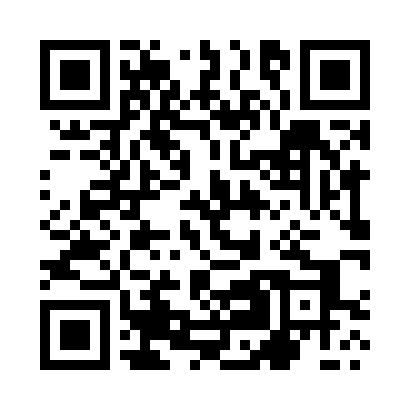 Prayer times for Rabiechow, PolandWed 1 May 2024 - Fri 31 May 2024High Latitude Method: Angle Based RulePrayer Calculation Method: Muslim World LeagueAsar Calculation Method: HanafiPrayer times provided by https://www.salahtimes.comDateDayFajrSunriseDhuhrAsrMaghribIsha1Wed2:565:3012:586:068:2610:492Thu2:535:2812:586:078:2810:523Fri2:495:2612:586:088:3010:554Sat2:455:2512:576:098:3110:595Sun2:445:2312:576:108:3311:026Mon2:435:2112:576:118:3511:047Tue2:425:1912:576:128:3611:048Wed2:425:1712:576:138:3811:059Thu2:415:1612:576:148:3911:0610Fri2:405:1412:576:158:4111:0611Sat2:395:1212:576:158:4311:0712Sun2:395:1112:576:168:4411:0813Mon2:385:0912:576:178:4611:0814Tue2:385:0812:576:188:4711:0915Wed2:375:0612:576:198:4911:1016Thu2:365:0512:576:208:5011:1017Fri2:365:0312:576:218:5211:1118Sat2:355:0212:576:228:5311:1219Sun2:355:0012:576:238:5511:1220Mon2:344:5912:576:248:5611:1321Tue2:344:5812:576:248:5811:1422Wed2:334:5612:576:258:5911:1423Thu2:334:5512:586:269:0111:1524Fri2:324:5412:586:279:0211:1625Sat2:324:5312:586:289:0311:1626Sun2:324:5212:586:289:0411:1727Mon2:314:5112:586:299:0611:1828Tue2:314:5012:586:309:0711:1829Wed2:314:4912:586:319:0811:1930Thu2:304:4812:586:319:0911:1931Fri2:304:4712:596:329:1111:20